	Contemporary theories of Education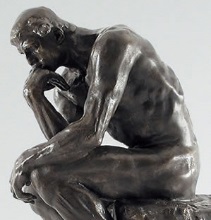 EDUC 300 / CORE 310
ProgressivismHumanismperennialismEssentialismIn a nutshellStudent centeredStudent centeredReturn to the absolutesBack to the basics, 3 R’sWho?Dewey, Freud, RousseauMaslow, Holt, GlasserAdler, BloomHirschAgainstTraditional educationMindless, inhumane schoolsProgressivismProgressivismInfluenced byPragmatismProgressivismIdealism, realismMain emphases or essential conceptsNatural, exploratoryProcess oriented, democraticProblem solvingHumanize, self-actualize the student.Focus on great works that have stood the test of time.Importance of mind, reason.View of truth 
(What is real?)Knowledge is universally consistent.View of valuesTimeless truthsView of aestheticsView of the studentNaturally inquisitiveActive learner, not passiveUnique individual. People are rational animals.Learning is hard work – student needs disciplineView of the teacherAdvisor, guide, fellow traveler. Not authoritarianNot authoritarian.  Enable students to pursue interests.  Introduce students to the great works.  The locus of classroom authority & discipline, demands respectView of the curriculum(Best subjects?  Why?)Resource materials for students’ natural curiosity. Should not be arbitrarily divided into subjects. Open classroom, “free” school.  Desks in clusters.  Activity areas with resource materials.  Great works that have stood the test of time.  Textbooks are bad.Avoid vocation training.  Five New BasicsPurpose of educationAwaken natural curiosity, prepare to better society.  Education is life.  Create learning environment free from intense competition, harsh discipline, and fear of failure.Preparation for life.  Transmitting tested facts and truths (basic knowledge)View of workMake society betterProsChildren are unique, curiousLess intellectual than Perennialism ConsToo aristocratic for most AmericansCompatibility with Christian worldviewChristian fundamentalism aligned with essentialism against secular humanismReconstruc-tionismFuturismCritical PedagogyBehaviorismIn a nutshellFix the world’s problemsFace forward not backwardRemove systems of oppressionWho?CountsTofflerMcLarenSkinner, Comte, PavlovAgainstPast theories and approachesAll oppressive systemsTraditional education’s harshnessInfluenced byGreat Depression, world problemsExtension and modification of reconstructionismMarxism, postmodernism, liberation theologyPsychology, realism, positivismMain emphases or essential conceptsChange the world for the betterForget about ancient theories.  Knight: includes multiculturalism, feminism, globalismScientific methodology:  laws of behaviorView of truth 
(What is real?)Knowledge is not objective but constructed by humansWe’re being conditioned anyway, so let’s study and refine the conditioningView of valuesMarxist critique of capitalismAccountability movementView of aestheticsView of the studentA highly developed, conditioned animal.  No special dignity or freedom.  View of the teacherThe power to change the world!  Learn and harness the laws of behavior.  View of the curriculum(Best subjects?  Why?)Expose problem areas of human culture.  Teachers shouldn’t mask their convictions.  Critically examine current order. Don’t be obsolete.  Give lots of choices.  Forget about changing the world – it’s changing without us – get students prepared!  Social construction of knowledge.  Curriculum is cultural politics – it prepares students to be dominators or subjects.Break up subjects into small steps – reward each step.  Training.  Performance based standards.  Purpose of educationCreate a new social order.  Touches every citizen.Create a public sphere of citizens (rising up to take power)Create learning environments that lead to desired behaviors.View of workChanging the world for the better.  Enslaved to the man.ProsConsAssumes issues and solutions are obvious to all.Compatibility with Christian worldviewDeschoolingHomeschoolingPostmodernism (chap. 5)In a nutshellRepeal compulsory educ.  More family control of educationReaction to modernism (reason)Who?IllichHoltDerrida, FoucaultInfluenced by1 view:  progressivism, critical pedagogy1 view:  perennialism, essentialism Main emphases or essential conceptsThe good life is hampered by compulsory schooling (monopoly, rigid, expensive)Usually about freedom (to do more of one of the above –isms than the schools can do)Sometimes it’s about special needs or interests not met by the schools.  Knowledge is constructed by humans.View of truth 
(What is real?)Truth is dead.  Impossible to determine.Marxism.  Foucault:  Logocentrism – language manipulation.  Need to deconstruct language.  View of valuesThe good lifeValues are social constructs.  Most values should be dismantled.View of aestheticsAesthetics are social constructs.  Don’t buy into what others say is beautiful.View of the student1 view:  needs more discipline, focus.1 view:  needs more choice, freedom.Produce their own knowledge.  View of the teacherAvailable if needed in “educational network”Usually the mom during the day, & dad helps out with evening h.w. & weekend “field trips”Social activist.  View of the curriculum(Best subjects?  Why?)Skill exchanges.  Take a course or get a tutorial on just what you need for your own goals.  Family decides on which perspectives to cultivate in the learning process.  Some families buy curriculum from one publisher.A kaleidoscope.  Constantly changing.Art, literature.  Social sciences.Purpose of educationProvide resources to all who want to learn at any age 1 view:  you can be anything you want1 view:  learn the absolutesStretch students.  Turn them into critical thinkers (skeptics?).View of workEnjoy life.  Preferably also do something to shake up society.  ProsConsCompatibility with Christian worldview